recommended hotels in almatyRahat Palace HotelAll rates subject to 12 % VAT.All prices includes breakfast, WiFi Internet (64 kBit/sec) and SPA use (Swimming pool, sauna, gym).Check-in time is 15:00Check-out time is 12:00HOLIDAY INN ALMATY4-star hotel Cost per two nights Kazakhstan hotelCost per two night DOSTYK HOTELCost per night Below we are honored to offer special rates for accommodation for MIRAS International School at the “Dostyk” hotel.Additional Accommodation:  5600 KZTIn our hotel, located near central streets of the city, in so-called “Gold Square”, covering the most important business, cultural and administrative centers, we are honored to present you 72 cozy, modern, high technically equipped rooms (system of interactive TV, microclimate, mini-bar, mini-safe, high-speed Internet access).Standard room: Total room area 21 m2. One bed in the room, size 140 х 200 sm, shower cabin, bidet, hairdryer, LED TV, mini safe box, minibar.Superior (Twin): Total room area 27 m2. Two separate beds in the room, size 110 х 200 sm, shower cabin, bath, bidet, hairdryer, LED TV, mini safe box, minibar. Deluxe: Total room area 31 m2. One big bed in the room, size 180 х 200 sm, shower cabin, bath, bidet, hairdryer, LED TV, mini safe box, minibar. Executive Suite: Total room area 53 m2. Two rooms, one big bed in bedroom, size 200 х 200 sm, shower cabin, bath, bidet, hairdryer, LED TV, mini safe box, minibar. Presidential Suite: Total room area 158 m2. Three rooms, one big bed in bedroom, size 200 х 200 sm, shower cabin, Jacuzzi, bidet, sauna, hairdryer, LED TV, mini safe box, minibar.Room Rate including:   Open Buffet Breakfast in the main  Restaurant (.m. – 10:00 a.m.)SPA center facilities (Minors (children under 16) are not allowed at the gym. Minors under 16 are not allowed at the pool without parents).  Free access to WiFi InternetIn addition we are ready to offer You:Conference rooms and meeting facilities from 10 to 200 pax  with state of art technical equipmentMeeting rooms available from 10 to 18 peopleBusiness Centre facilities Main Restaurant with European & Traditional Cuisine Transportation Translation services VISA Support and registrationSPA Center treatments 24 hours internet AccessCategories of the rooms and the rates (21 – 24 February):Deluxe room (without breakfast): 21/02 – 22/02 – 93,000 KZT plus 12 % TAX (single); 93,000 KZT plus 12 % TAX (double)                                                                     21/02 – 23/02 – 91,000 KZT plus 12 % TAX (single); 91,000 KZT plus 12 % TAX (double)                                                                     21/02 – 24/02 - 92,000 KZT plus 12 % TAX (single); 92,000 KZT plus 12 % TAX (double)Deluxe Room (with breakfast): 21/02– 22/02 – 102,500 KZT plus 12 % TAX (single); 112,000 KZT plus 12 % TAX (double)                                                              21/02 – 23/02 – 100,500 KZT plus 12 % TAX (single); 110,000 KZT plus 12 % TAX (double)                                                              21/02 – 24/02 - 101,500 KZT plus 12 % TAX (single); 111,000 KZT plus 12 % TAX (double)Club Room (with a club access): 21/02 – 22/02 – 110,000 KZT plus 12 % TAX (single); 125,000 KZT plus 12 % TAX (double)                                                              2102 – 23/02 – 108,000 KZT plus 12 % TAX (single); 123,000 KZT plus 12 % TAX (double)                                                              21/02 – 24/02 - 109,000 KZT plus 12 % TAX (single); 124,000 KZT plus 12 % TAX (double)Corner Room (without breakfast): 21/02 – 22/02 – 107,000 KZT plus 12 % TAX (single); 107,000 KZT plus 12 % TAX (double)                                                                     22/02 – 23/02 – 105,000 KZT plus 12 % TAX (single); 105,000 KZT plus 12 % TAX (double)                                                                     23/02 – 24/02 - 106,000 KZT plus 12 % TAX (single); 106,000 KZT plus 12 % TAX (double)Corner Room (with breakfast): 21/02 – 22/02 – 116,500 KZT plus 12 % TAX (single); 126,000 KZT plus 12 % TAX (double)                                                              22/02 – 23/02 – 114,500 KZT plus 12 % TAX (single); 124,000 KZT plus 12 % TAX (double)                                                              23/02 – 24/02 - 115,500 KZT plus 12 % TAX (single); 125,000 KZT plus 12 % TAX (double)Executive Suite (without breakfast): 21/02 – 22/02 – 153,000 KZT plus 12 % TAX (single); 153,000 KZT plus 12 % TAX (double)                                                              22/02 – 23/02 – 151,000 KZT plus 12 % TAX (single); 151,000 KZT plus 12 % TAX (double)                                                              23/01 – 24/01 - 152,000 KZT plus 12 % TAX (single); 152,000 KZT plus 12 % TAX (double)Executive Suite (with breakfast): 21/02 – 22/02 – 161,500 KZT plus 12 % TAX (single); 170,000 KZT plus 12 % TAX (double)                                                              22/02 – 23/02 – 159,500 KZT plus 12 % TAX (single); 168,000 KZT plus 12 % TAX (double)                                                              23/02 – 24/02 - 160,500 KZT plus 12 % TAX (single); 169,000 KZT plus 12 % TAX (double)Club Suite (with a club access): 21/02 – 22/02 – 280,000 KZT plus 12 % TAX (single); 300,000 KZT plus 12 % TAX (double)                                                              22/02 – 23/02 – 280,000 KZT plus 12 % TAX (single); 300,000 KZT plus 12 % TAX (double)                                                              23/02 – 24/02 - 280,000 KZT plus 12 % TAX (single); 300,000 KZT plus 12 % TAX (double)Additional information:Check in time is 15:00 pm, and check out is 12:00 noon time.Maximum persons in the room are 3 adults (third person charge applied). Extra bed charge is 10,000 KZT per night, subject to advanced request and upon availability with maximum one bed in the room.Early check-in is paid additionally:1) if the guest arrives in the room before 08:00 in the morning, the early check-in is paid in the amount of 100% of the room cost.2) if the guest arrives in the room after 08:00 in the morning, the early check-in is paid in the amount of 50% of the room cost.Late arrivals are paid additionally:1) if the guest leaves the room earlier than 18:00 pm, late check-out is paid in the amount of 50% of the room cost2) if the guest leaves the room later than 18:00 pm, late check-out is paid in the amount of 100% of the room costUSD to Tenge exchange rate -  1USD – 383 KZT   (04 February , 2019)29/6 K. Satpayev St, Almaty, Kazakhstan    Rahat Palace Hotel is a harmonious combination of eastern luxury, European elegance, art of welcoming guests, hedging them with care and attention. Hospitality is a tradition which remains unchanged and is being enshrined by the Hotel.
   Rahat Palace Hotel in Kazakhstan is situated between the Alatau Mountains and the plains, with most hotel rooms offering spectacular mountain views. The hotel is conveniently located in Almaty city centre and easily accessible from Almaty International Airport. The Rahat Palace Hotel hosts a health club with a spectacular temperature controlled indoor leisure pool, the perfect retreat for your vacation in Almaty, Kazakhstan.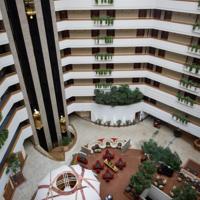 Room typesStandard priceCorporate priceKing RoomKZT 56,000KZT 28,000Twin RoomKZT 62,000KZT 34,000King DeluxeKZT 64,000KZT 36,000Junior SuiteKZT 86,000KZT 58,000Executive SuiteKZT 96,000KZT 68,000Presidential SuiteKZT 220,000KZT 220,0002D Timiryazev St., 050013, Almaty, Kazakhstan The modern, glass-fronted Holiday Inn Almaty overlooks the scenic Tien Shan Mountains from its city centre location, which is ideal both for business and leisure travelers. You'll find our welcoming hotel in the heart of Almaty's prestigious financial district and steps from Republic Square and other major sights. The Nurly Tau Business Centre with companies like Deloitte, PwC and AIG Insurance is a 10-minute walk away. 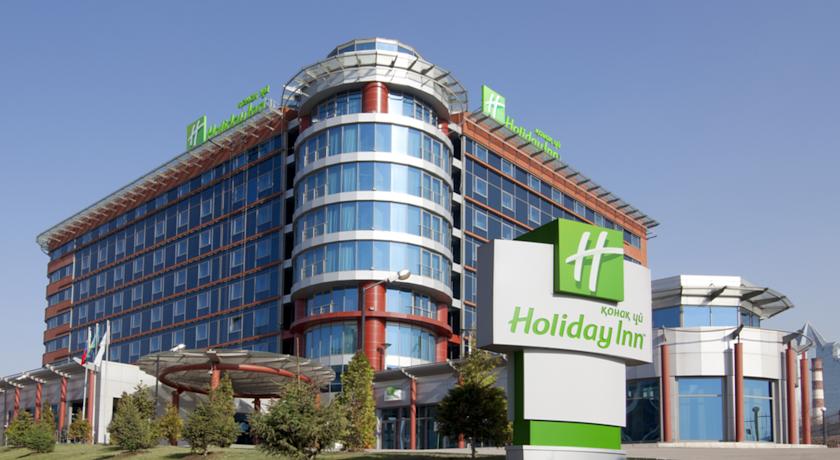 №Rooms KZTNote 1. Standard 52775  
per 2 nights upon advanced payment 2.Executive 63671 per 2 nights upon advanced payment52 Dostyk St. Kazakhstan Hotel is a unique historical monument of Almaty City. Kazakhstan is a hotel in Almaty which was being built between 1975 and 1977. The building has been recognized as a landmarked building and in 1979 was given the status of a building of the Republican significance. It has 26 floors and is 102 meters high.  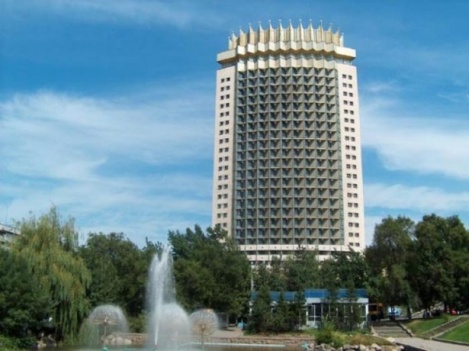 №Rooms singledoubleRooms KZTKZT1Standard20 00025 0002Superior25 00030 0003Junior Suite30 00035 0004Queen Suite40 00040  0005King Suite57 00057 000S. Kurmangazy St., the corner of D. Kunayev St. Dostyk Five Start Hotel is located in the downtown and cultural center of Almaty. Its building is created in the style of a palace and creates elusive atmosphere of exclusiveness. It was reopened in late 2008 after a major reconstruction. The hotel has been recognized as a 5 star hotel and has 72 comfortable rooms of different type, SPA center and a swimming pool, VIP sauna (Turkish and Finnish), modern business center and conference rooms designed for 80 and 200 people. There are latest technologies in the hotel.    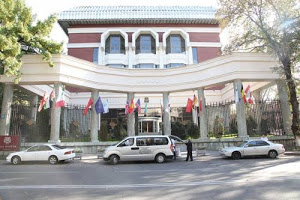 Room typeRack Rate Special Rate Standard50400 KZT33600 KZTSuperior56000 KZT35280 KZTDeluxe61600 KZT39200 KZTExecutive Suite 78400 KZT54880 KZTPresidential Suite 224000 KZT156800 KZTRitz Carlton Hotel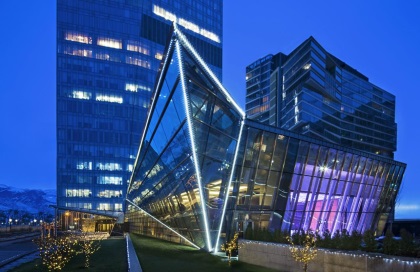 1RR=5.28 KZTRR=5.28 KZT